lMADONAS NOVADA PAŠVALDĪBA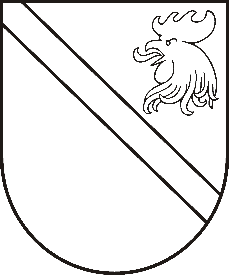 Reģ. Nr. 90000054572Saieta laukums 1, Madona, Madonas novads, LV-4801 t. 64860090, fakss 64860079, e-pasts: dome@madona.lv ___________________________________________________________________________MADONAS NOVADA PAŠVALDĪBAS DOMESLĒMUMSMadonā2018.gada 20.martā								Nr.88									(protokols Nr.4, 1.p.)Par pamatlīdzekļu izslēgšanu no grāmatvedības uzskaites un to  norakstīšanuPamatojoties uz publisko iepirkumu Nr.MNP2017/41 “Daudzdzīvokļu mājas Mārcienā Meža ielā 4 nojaukšana un māju Meža ielā 3 un Meža ielā 4 būvgružu drupināšana” un saskaņā ar līgumu   starp Mārcienas pagasta pārvaldi un SIA „DGR serviss” ir   nojauktas divas pašvaldības daudzdzīvokļu mājas.  Madonas novada būvvalde, pamatojoties uz 23.01.2018. veikto pārbaudi,  06.02.2018. ir izsniegusi izziņas par būvju  neesamību:izziņa Nr. BIS-BV-23.1-2018-110 (MNP/2.1.3.12./18/112)  - par dzīvojamo māju       Meža iela 3,   kadastra numurs 70740040370 ;  izziņa Nr. BIS-BV-23.1-2018-108 (MNP/2.1.3.12./18/111) – par dzīvojamo māju       Meža iela 4,   kadastra numurs 70740040369Abas dzīvojamās mājas  ir Mārcienas pagasta pārvaldes grāmatvedības uzskaitē kā pamatlīdzekļi ar 100% nolietojumu.Madonas novada pašvaldības grāmatvedības uzskaites kārtības 98.punkts nosaka, ka pamatlīdzekļus no grāmatvedības bilances izslēdz ar Madonas novada pašvaldības Domes lēmumu.Noklausījusies domes priekšsēdētāja A.Lungeviča sniegto informāciju, ņemot vērā 20.03.2018. Finanšu un attīstības komitejas atzinumu, atklāti balsojot: PAR – 11 (Agris Lungevičs, Ivars Miķelsons, Andris Dombrovskis, Artūrs Grandāns, Valda Kļaviņa, Andris Sakne, Rihards Saulītis, Inese Strode, Aleksandrs Šrubs, Gatis Teilis, Kaspars Udrass), PRET – NAV,  ATTURAS – NAV,  Madonas novada pašvaldības dome  NOLEMJ:Atļaut izslēgt no Madonas novada Mārcienas pagasta pārvaldes bilances un norakstīt:Dzīvojamo māju  Meža iela 3, kadastra numurs 70740040370;Dzīvojamo māja Meža iela 4, kadastra numurs 70740040369.Lēmuma izpildi uzdot Madonas novada Mārcienas  pagasta pārvaldes grāmatvedībai.Domes priekšsēdētājs						A.Lungevičs